May 22, 2013Docket No. A-2011-2275595THOMAS J SNISCAKHAWKE MCKEON & SNISCAK LLP100 NORTH TENTH STREETHARRISBURG PA  17101Re: Leatherstocking Gas Company, LLC’s Revised Initial Tariff (Tariff Gas - Pa. P.U.C. No. 1)Dear Mr. Sniscak:		On May 15, 2013, Leatherstocking Gas Company, LLC (Company) filed its Initial Tariff Gas -Pa. P.U.C. No. 1 to become effective on May 16, 2013.  Tariff Gas -Pa. P.U.C. No. 1 was filed in compliance with the directives of the Commission’s May 9 and 10, 2013 Secretarial Letters, and the Commission’s Order at Docket No. A-2011-2275595 entered September 27, 2012.    			Commission Staff has reviewed the tariff revisions and found that suspension or further investigation does not appear warranted at this time.  Therefore, in accordance with 52 Pa. Code, Tariff Gas -Pa. P.U.C. No. 1 is effective by operation of law according to the effective dates contained on each page of the tariff.  However, this is without prejudice to any formal complaints timely filed against said tariff.			If you have any questions in this matter, please contact Marissa Boyle, Bureau of Technical Utility Services, at 717-787-7237 or maboyle@pa.gov.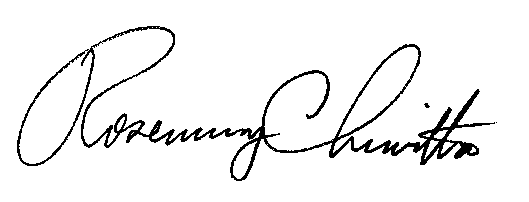 								Sincerely								Rosemary Chiavetta								Secretary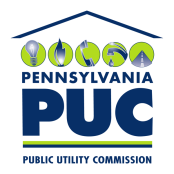  PUBLIC UTILITY COMMISSIONP.O. IN REPLY PLEASE REFER TO OUR FILE